Exercise 19Create a new workbook and save it as PRODUCT MANIFESTType the following field names into separate cells in row A: ID, Category, Product, Amount, Price, Stock Level, Reorder Level, DiscontinuedSelect the ID, Stock Level, and Reorder Level columns then apply Number value format with No Decimal Places and No comma separator, apply Currency format, with £ symbol and 2 decimal places to the Price field then apply a dd/mm/yyyy format to the Discontinued columnRight-click A1 and select Create List..., check the My list has headers box and click OKTo start, click in A2 then add the following records to the list, taking care to type the data accuratelyFrom the Data menu, select Form...Use the form to add the following recordsUse the scroll bar to move to record #6Change the price to £8.29, the Stock Level to 10, and the Reorder Level to 5Click CriteriaIn the Category field, type Chilli SaucesClick Find NextChange the Amount to 6x197ml then select the value and press + to copy itChange the Amount for other products in the Chilli Sauces category, using + to insert the value you copiedClick CloseClick the arrow on the Category field and select Cold MeatsClick the Stock Level labelOn the Standard toolbar, click Sort Ascending 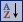 Click in the Discontinued field for the first record in the filtered listType today's dateUse AutoFill to copy the date to the next two recordsClick the arrow on Category and select (All) to remove the filterNotice that AutoFill only operates on the records selected by the filter.Click in a single cell in any column in the list - do not select more than one cellFrom the Data menu, select Sort...In the first box, select Category and Ascending orderIn the second box, select Price and Descending orderNote that because this is a defined list, Excel greys out the Header row/No header row options so that you cannot change them.Click OKSave and close the workbookOpen the workbook DATALISTUse the Sort buttons to order the data in date sequence with the most recent Invoice firstSort the data alphabetically by CompanyWith the cell pointer in any cell within the table, from the Data menu, select Sort...Sort the data by Amount within CompanySort the data by Date and Company putting the oldest invoice at the top of the listSort the data into Company order then, for each company, sort the data into Total orderSwitch to Form viewFind all orders for 29th September 2003Find all orders for the company named Lectern SystemsSave and close the workbookOpen the workbook PRODUCT DATALISTUse Sort and filter to answer the following questionsRemove all filters and hide the AutoFilter arrowsSort the list by ProductID in Ascending orderClose the workbookIDCategoryProductAmountPriceStock LevelReorder Level22200CondimentsRedcurrant Sauce6 x 150ml£6.3586022201CondimentsRedcurrant Sauce - Extra Jelly1 x 1kg£6.3024522202SaladsRice & Vegetable Salad2kl£7.35112522203Chilli SaucesRoadhouse Hot & Spicy6x147ml£10.2920022204Chilli SaucesRoadhouse Original6x147ml£10.29612522205Chilli SaucesRoadhouse Southwest BBQ6x147ml£10.294930IDCategoryProductAmountPriceStock LevelReorder Level22206Cold MeatsRoast BeefPer kilo£6.30132522207BreadRossini Curls1 x 280£14.75201022208SaladsRussian Salad2kl£5.2015022209Herbs & SpicesSaffron Powder Packets100 x 0.125g£53.1586022210Cold MeatsSalami MilanoPer kilo£12.4035022206Cold MeatsRoast BeefPer kilo£6.301325QuestionAnswerHow many product categories are there?What is the most expensive product?What is the lowest number of units in stock (ignoring zero values)?What is the most expensive product in the Dairy category?What is the eighth most expensive product?How many different products come in ten 500g packets?What is the price of Chocolade?